№ п/пФамилия Имя ОтчествоУченая степеньУченое званиеДолжность1Ксенчук Алексей Петровичк.т.н.доцентзаведующий кафедрой2Ковальчук Леонид Игнатьевичд.т.н.профессорпрофессор кафедры3Чечеткина Анна Андреевнак.т.н.-доцент кафедры4Щеглов Валерий Александровичк.т.н.доцентпрофессор кафедры5Викулов Сергей Ивановичк.т.н.доцентдоцент кафедры6Исаева Марина Васильевнак.т.н.-ст. преподаватель кафедры7Липинский Михаил Сергеевичк.т.н.-доцент кафедры8Маркова Ольга Николаевнак.т.н.-доцент кафедры9Ленков Константин Александрович--ст. преподаватель кафедры10Миленький Виктор Игоревич--ст. преподаватель кафедры11Васильев Александр Николаевичк.т.н - доцент кафедры12Малаховский Юрий Анушевич--ст. преподаватель кафедры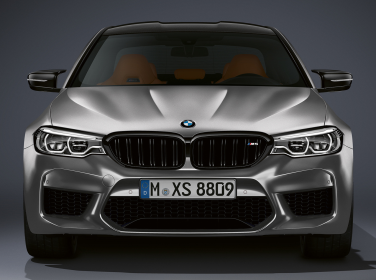 Профессорско-преподавательский состав кафедры «Автомобильный транспорт и сервис автомобилей»